Covid-19 Update Saturday 28 November 2020I have just been informed that two more students in year 11 have tested positive for Covid-19. As a precautionary measure all year 11s are to stay at home and not attend college next week until we track and trace which students need to self-isolate for 14 days.  We will be in contact with parents as soon as possible. All year 11 should self-isolate until further notice. Students should move to remote learning from Monday onwards.  Please check the website for further updates at the beginning of the week.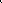 